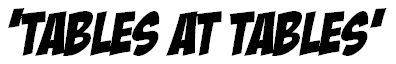 Choose a table set to learn - you will need to become really quick with these so you can earn a brag tag. Get a concentration cubicle so you can really focus on your set.2x    10x    5x    9x    11x    3x    4x    6x    8x    12x    7xTerm Three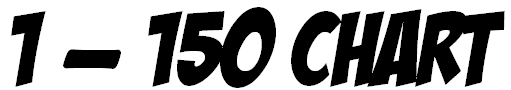 Week 1Week 2Week 3Week 4Week 5Week 6Week 7Week 8Week 9Week 10Copy your table set neatly onto grid paper.Just the answers acrossForwards downRandomly downCopy your table set neatly onto grid paper.Just the answers acrossForwards downRandomly downCopy your table set neatly onto grid paper.Just the answers acrossForwards downRandomly downCopy your table set neatly onto grid paper.Just the answers acrossForwards downRandomly downCopy your table set neatly onto grid paper.Just the answers acrossForwards downRandomly downCopy your table set neatly onto grid paper.Just the answers acrossForwards downRandomly downCopy your table set neatly onto grid paper.Just the answers acrossForwards downRandomly downCopy your table set neatly onto grid paper.Just the answers acrossForwards downRandomly downCopy your table set neatly onto grid paper.Just the answers acrossForwards downRandomly downCopy your table set neatly onto grid paper.Just the answers acrossForwards downRandomly downCopy your table set neatly onto grid paper.Just the answers acrossForwards downRandomly downCopy your table set neatly onto grid paper.Just the answers acrossForwards downRandomly downCopy your table set neatly onto grid paper.Just the answers acrossForwards downRandomly downCopy your table set neatly onto grid paper.Just the answers acrossForwards downRandomly downCopy your table set neatly onto grid paper.Just the answers acrossForwards downRandomly downCopy your table set neatly onto grid paper.Just the answers acrossForwards downRandomly downCopy your table set neatly onto grid paper.Just the answers acrossForwards downRandomly downCopy your table set neatly onto grid paper.Just the answers acrossForwards downRandomly downCopy your table set neatly onto grid paper.Just the answers acrossForwards downRandomly downCopy your table set neatly onto grid paper.Just the answers acrossForwards downRandomly downUse a 1-150 grid to highlight the answers to your table set.  What patterns can you see?  Close your eyes and repeat the numbers – forwards and backwards.Use a 1-150 grid to highlight the answers to your table set.  What patterns can you see?  Close your eyes and repeat the numbers – forwards and backwards.Use a 1-150 grid to highlight the answers to your table set.  What patterns can you see?  Close your eyes and repeat the numbers – forwards and backwards.Use a 1-150 grid to highlight the answers to your table set.  What patterns can you see?  Close your eyes and repeat the numbers – forwards and backwards.Use a 1-150 grid to highlight the answers to your table set.  What patterns can you see?  Close your eyes and repeat the numbers – forwards and backwards.Use a 1-150 grid to highlight the answers to your table set.  What patterns can you see?  Close your eyes and repeat the numbers – forwards and backwards.Use a 1-150 grid to highlight the answers to your table set.  What patterns can you see?  Close your eyes and repeat the numbers – forwards and backwards.Use a 1-150 grid to highlight the answers to your table set.  What patterns can you see?  Close your eyes and repeat the numbers – forwards and backwards.Use a 1-150 grid to highlight the answers to your table set.  What patterns can you see?  Close your eyes and repeat the numbers – forwards and backwards.Use a 1-150 grid to highlight the answers to your table set.  What patterns can you see?  Close your eyes and repeat the numbers – forwards and backwards.Use a 1-150 grid to highlight the answers to your table set.  What patterns can you see?  Close your eyes and repeat the numbers – forwards and backwards.Use a 1-150 grid to highlight the answers to your table set.  What patterns can you see?  Close your eyes and repeat the numbers – forwards and backwards.Use a 1-150 grid to highlight the answers to your table set.  What patterns can you see?  Close your eyes and repeat the numbers – forwards and backwards.Use a 1-150 grid to highlight the answers to your table set.  What patterns can you see?  Close your eyes and repeat the numbers – forwards and backwards.Use a 1-150 grid to highlight the answers to your table set.  What patterns can you see?  Close your eyes and repeat the numbers – forwards and backwards.Use a 1-150 grid to highlight the answers to your table set.  What patterns can you see?  Close your eyes and repeat the numbers – forwards and backwards.Use a 1-150 grid to highlight the answers to your table set.  What patterns can you see?  Close your eyes and repeat the numbers – forwards and backwards.Use a 1-150 grid to highlight the answers to your table set.  What patterns can you see?  Close your eyes and repeat the numbers – forwards and backwards.Use a 1-150 grid to highlight the answers to your table set.  What patterns can you see?  Close your eyes and repeat the numbers – forwards and backwards.Use a 1-150 grid to highlight the answers to your table set.  What patterns can you see?  Close your eyes and repeat the numbers – forwards and backwards.FlashiesLay out about 20. Answer and turn over to check. Put them in piles  and  . Repeat with the  pile until you have none left.FlashiesLay out about 20. Answer and turn over to check. Put them in piles  and  . Repeat with the  pile until you have none left.FlashiesLay out about 20. Answer and turn over to check. Put them in piles  and  . Repeat with the  pile until you have none left.FlashiesLay out about 20. Answer and turn over to check. Put them in piles  and  . Repeat with the  pile until you have none left.FlashiesLay out about 20. Answer and turn over to check. Put them in piles  and  . Repeat with the  pile until you have none left.FlashiesLay out about 20. Answer and turn over to check. Put them in piles  and  . Repeat with the  pile until you have none left.FlashiesLay out about 20. Answer and turn over to check. Put them in piles  and  . Repeat with the  pile until you have none left.FlashiesLay out about 20. Answer and turn over to check. Put them in piles  and  . Repeat with the  pile until you have none left.FlashiesLay out about 20. Answer and turn over to check. Put them in piles  and  . Repeat with the  pile until you have none left.FlashiesLay out about 20. Answer and turn over to check. Put them in piles  and  . Repeat with the  pile until you have none left.FlashiesLay out about 20. Answer and turn over to check. Put them in piles  and  . Repeat with the  pile until you have none left.FlashiesLay out about 20. Answer and turn over to check. Put them in piles  and  . Repeat with the  pile until you have none left.FlashiesLay out about 20. Answer and turn over to check. Put them in piles  and  . Repeat with the  pile until you have none left.FlashiesLay out about 20. Answer and turn over to check. Put them in piles  and  . Repeat with the  pile until you have none left.FlashiesLay out about 20. Answer and turn over to check. Put them in piles  and  . Repeat with the  pile until you have none left.FlashiesLay out about 20. Answer and turn over to check. Put them in piles  and  . Repeat with the  pile until you have none left.FlashiesLay out about 20. Answer and turn over to check. Put them in piles  and  . Repeat with the  pile until you have none left.FlashiesLay out about 20. Answer and turn over to check. Put them in piles  and  . Repeat with the  pile until you have none left.FlashiesLay out about 20. Answer and turn over to check. Put them in piles  and  . Repeat with the  pile until you have none left.FlashiesLay out about 20. Answer and turn over to check. Put them in piles  and  . Repeat with the  pile until you have none left.WhisperphonesRecite your tables in a whisper voice.  Go forward, backwards and randomly.WhisperphonesRecite your tables in a whisper voice.  Go forward, backwards and randomly.WhisperphonesRecite your tables in a whisper voice.  Go forward, backwards and randomly.WhisperphonesRecite your tables in a whisper voice.  Go forward, backwards and randomly.WhisperphonesRecite your tables in a whisper voice.  Go forward, backwards and randomly.WhisperphonesRecite your tables in a whisper voice.  Go forward, backwards and randomly.WhisperphonesRecite your tables in a whisper voice.  Go forward, backwards and randomly.WhisperphonesRecite your tables in a whisper voice.  Go forward, backwards and randomly.WhisperphonesRecite your tables in a whisper voice.  Go forward, backwards and randomly.WhisperphonesRecite your tables in a whisper voice.  Go forward, backwards and randomly.WhisperphonesRecite your tables in a whisper voice.  Go forward, backwards and randomly.WhisperphonesRecite your tables in a whisper voice.  Go forward, backwards and randomly.WhisperphonesRecite your tables in a whisper voice.  Go forward, backwards and randomly.WhisperphonesRecite your tables in a whisper voice.  Go forward, backwards and randomly.WhisperphonesRecite your tables in a whisper voice.  Go forward, backwards and randomly.WhisperphonesRecite your tables in a whisper voice.  Go forward, backwards and randomly.WhisperphonesRecite your tables in a whisper voice.  Go forward, backwards and randomly.WhisperphonesRecite your tables in a whisper voice.  Go forward, backwards and randomly.WhisperphonesRecite your tables in a whisper voice.  Go forward, backwards and randomly.WhisperphonesRecite your tables in a whisper voice.  Go forward, backwards and randomly.LSNCWCUse our LSNCWC process on the 8 hardest tables in your set.LSNCWCUse our LSNCWC process on the 8 hardest tables in your set.LSNCWCUse our LSNCWC process on the 8 hardest tables in your set.LSNCWCUse our LSNCWC process on the 8 hardest tables in your set.LSNCWCUse our LSNCWC process on the 8 hardest tables in your set.LSNCWCUse our LSNCWC process on the 8 hardest tables in your set.LSNCWCUse our LSNCWC process on the 8 hardest tables in your set.LSNCWCUse our LSNCWC process on the 8 hardest tables in your set.LSNCWCUse our LSNCWC process on the 8 hardest tables in your set.LSNCWCUse our LSNCWC process on the 8 hardest tables in your set.LSNCWCUse our LSNCWC process on the 8 hardest tables in your set.LSNCWCUse our LSNCWC process on the 8 hardest tables in your set.LSNCWCUse our LSNCWC process on the 8 hardest tables in your set.LSNCWCUse our LSNCWC process on the 8 hardest tables in your set.LSNCWCUse our LSNCWC process on the 8 hardest tables in your set.LSNCWCUse our LSNCWC process on the 8 hardest tables in your set.LSNCWCUse our LSNCWC process on the 8 hardest tables in your set.LSNCWCUse our LSNCWC process on the 8 hardest tables in your set.LSNCWCUse our LSNCWC process on the 8 hardest tables in your set.LSNCWCUse our LSNCWC process on the 8 hardest tables in your set.Gel Pens Rainbow write your tables using  Go forwards, backwards, horizontally, vertically, diagonally, randomly.Gel Pens Rainbow write your tables using  Go forwards, backwards, horizontally, vertically, diagonally, randomly.Gel Pens Rainbow write your tables using  Go forwards, backwards, horizontally, vertically, diagonally, randomly.Gel Pens Rainbow write your tables using  Go forwards, backwards, horizontally, vertically, diagonally, randomly.Gel Pens Rainbow write your tables using  Go forwards, backwards, horizontally, vertically, diagonally, randomly.Gel Pens Rainbow write your tables using  Go forwards, backwards, horizontally, vertically, diagonally, randomly.Gel Pens Rainbow write your tables using  Go forwards, backwards, horizontally, vertically, diagonally, randomly.Gel Pens Rainbow write your tables using  Go forwards, backwards, horizontally, vertically, diagonally, randomly.Gel Pens Rainbow write your tables using  Go forwards, backwards, horizontally, vertically, diagonally, randomly.Gel Pens Rainbow write your tables using  Go forwards, backwards, horizontally, vertically, diagonally, randomly.Gel Pens Rainbow write your tables using  Go forwards, backwards, horizontally, vertically, diagonally, randomly.Gel Pens Rainbow write your tables using  Go forwards, backwards, horizontally, vertically, diagonally, randomly.Gel Pens Rainbow write your tables using  Go forwards, backwards, horizontally, vertically, diagonally, randomly.Gel Pens Rainbow write your tables using  Go forwards, backwards, horizontally, vertically, diagonally, randomly.Gel Pens Rainbow write your tables using  Go forwards, backwards, horizontally, vertically, diagonally, randomly.Gel Pens Rainbow write your tables using  Go forwards, backwards, horizontally, vertically, diagonally, randomly.Gel Pens Rainbow write your tables using  Go forwards, backwards, horizontally, vertically, diagonally, randomly.Gel Pens Rainbow write your tables using  Go forwards, backwards, horizontally, vertically, diagonally, randomly.Gel Pens Rainbow write your tables using  Go forwards, backwards, horizontally, vertically, diagonally, randomly.Gel Pens Rainbow write your tables using  Go forwards, backwards, horizontally, vertically, diagonally, randomly.Arrays Make arrays of your table set.  You can do this with grid paper to cut and colour them.Arrays Make arrays of your table set.  You can do this with grid paper to cut and colour them.Arrays Make arrays of your table set.  You can do this with grid paper to cut and colour them.Arrays Make arrays of your table set.  You can do this with grid paper to cut and colour them.Arrays Make arrays of your table set.  You can do this with grid paper to cut and colour them.Arrays Make arrays of your table set.  You can do this with grid paper to cut and colour them.Arrays Make arrays of your table set.  You can do this with grid paper to cut and colour them.Arrays Make arrays of your table set.  You can do this with grid paper to cut and colour them.Arrays Make arrays of your table set.  You can do this with grid paper to cut and colour them.Arrays Make arrays of your table set.  You can do this with grid paper to cut and colour them.Arrays Make arrays of your table set.  You can do this with grid paper to cut and colour them.Arrays Make arrays of your table set.  You can do this with grid paper to cut and colour them.Arrays Make arrays of your table set.  You can do this with grid paper to cut and colour them.Arrays Make arrays of your table set.  You can do this with grid paper to cut and colour them.Arrays Make arrays of your table set.  You can do this with grid paper to cut and colour them.Arrays Make arrays of your table set.  You can do this with grid paper to cut and colour them.Arrays Make arrays of your table set.  You can do this with grid paper to cut and colour them.Arrays Make arrays of your table set.  You can do this with grid paper to cut and colour them.Arrays Make arrays of your table set.  You can do this with grid paper to cut and colour them.Arrays Make arrays of your table set.  You can do this with grid paper to cut and colour them.DiceUse the 12 sided dice.  Roll and multiply by the table set you’re learning.DiceUse the 12 sided dice.  Roll and multiply by the table set you’re learning.DiceUse the 12 sided dice.  Roll and multiply by the table set you’re learning.DiceUse the 12 sided dice.  Roll and multiply by the table set you’re learning.DiceUse the 12 sided dice.  Roll and multiply by the table set you’re learning.DiceUse the 12 sided dice.  Roll and multiply by the table set you’re learning.DiceUse the 12 sided dice.  Roll and multiply by the table set you’re learning.DiceUse the 12 sided dice.  Roll and multiply by the table set you’re learning.DiceUse the 12 sided dice.  Roll and multiply by the table set you’re learning.DiceUse the 12 sided dice.  Roll and multiply by the table set you’re learning.DiceUse the 12 sided dice.  Roll and multiply by the table set you’re learning.DiceUse the 12 sided dice.  Roll and multiply by the table set you’re learning.DiceUse the 12 sided dice.  Roll and multiply by the table set you’re learning.DiceUse the 12 sided dice.  Roll and multiply by the table set you’re learning.DiceUse the 12 sided dice.  Roll and multiply by the table set you’re learning.DiceUse the 12 sided dice.  Roll and multiply by the table set you’re learning.DiceUse the 12 sided dice.  Roll and multiply by the table set you’re learning.DiceUse the 12 sided dice.  Roll and multiply by the table set you’re learning.DiceUse the 12 sided dice.  Roll and multiply by the table set you’re learning.DiceUse the 12 sided dice.  Roll and multiply by the table set you’re learning.